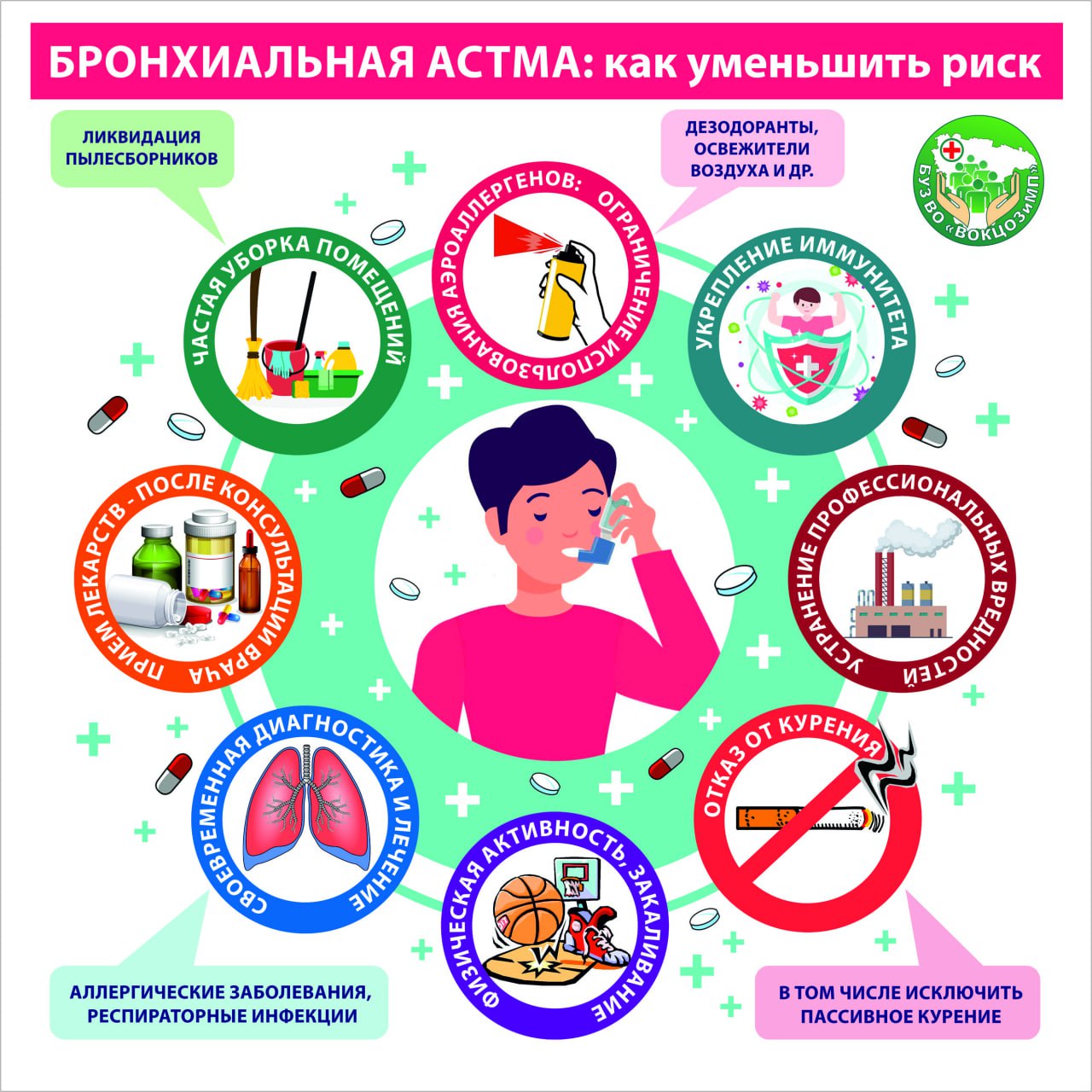 Что делать, если у вас развилась табачная зависимостьОднозначного ответа на этот вопрос нет. Кому-то, чтобы избавиться от никотиновой зависимости, требуется всего несколько недель, кому-то – несколько лет. Кто-то пробует решить эту проблему самостоятельно, кто-то сразу же обращается к специалистам.Сегодня для борьбы с  никотиновой зависимостью разработаны разнообразные  методы.➡Вы можете:Прибегнуть к заместительной терапии (препаратам с никотином). Различные средства представлены в виде пластырей, жевательных резинок, спреев и ингаляторов.Принимать антидепрессанты, способствующие выработке "гормонов радости".Обратиться к психотерапевту и записаться на индивидуальные или групповые занятия.Принимать средства, снижающие выраженность симптомов отмены сигарет или сигар.Все зависит от вашего желания избавиться от вредной привычки.Берегите свое здоровье и здоровье окружающих.